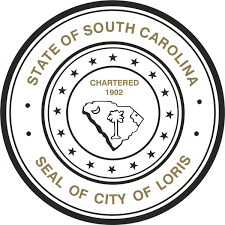 AGENDACITY OF LORIS SPECIAL COUNCIL MEETINGCITY HALL VIA ZOOMMONDAY, JUNE 29, 20205:30 PMCALL TO ORDER:	INVOCATION PLEDGE OF ALLEGIANCEROLL CALLFOIA:NOTICE OF THE MEETING WAS PUBLICLY POSTED, PUBLISHED, AND FORWARDED TO THE MEDIA NO LESS THAN 24 HOURS PRIOR TO ADJOURNMENTMAYOR’S REPORT: CONTINUED BUSINESS: SECOND READING OF ORDINANCE 07-20, AN ORDINANCE TO ADOPT A BUDGET FOR THE CITY OF LORIS, SOUTH CAROLINA FOR FISCAL YEAR 2020-2021, ENDING JUNE 30, 2020FIRST READING OF AN ORDINANCE TO ADOPT THE EXISTING BUDGET AS A STOP GAP MEASURE UNTIL A BUDGET FOR THE 2020-2021 FISCAL YEAR IS CREATED                        PUBLIC AND PRESS COMMENTS:Any citizen of the municipality may make an appearance before City Council concerning any municipal matter. If you desire to speak you must email your name, address, and concern prior to 4:00 PM the day of the meeting to amandacausey@cityofloris.org. Please note there is a three (3) minute limit.EXECUTIVE SESSON: PERSONNEL MATTERSNOTICE: POSSIBLE ACTION ON MATTERS DISCUSSED IN EXECUTIVE SESSIONADJOURNMENT:This Special Council Meeting is being held at City Hall (4101 Walnut St.).  Public and Press must attend via ZOOM as we continue our social distancing efforts during the COVID 19 pandemic.ZOOM login information:https://zoom.us/j/7726930847?pwd=TWFqZDJwdmRtMHUrSXZJcTIHY2szUT09Meeting ID: 772 693 0847Password: LorisCityDIAL: 1-929-205-6099Meeting ID: 772 693 0847Password: 366466